HEMANTH MATHEW BABUDate of Birth: 8th September, 1985 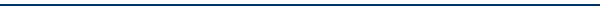 MECHANICAL ENGINEER –PLANNING/MAINTENANCE/SAFETYSeeking a challenging & rewarding opportunity across Oil & Gas industry& which effectively utilizes my analytical and technical skillsQuality Management  Maintenance Management Operations Management  Resources Management  Spares Management  Safety Management  Regulatory Compliance  Utilities Management  Failure Analysis  Cross Functional Coordination  Troubleshooting  Inventory control  Crisis Management  Training & DevelopmentDemonstrated professional excellence with 9+ years of experience in various quality maintenance strategies like predictive maintenance, planned maintenance and reliability centered maintenance etc; Demonstrated capability in implementing preventive/ planned and predictive maintenance to maximize service life of machines; adept in conducting root cause analysis of failures & resolved breakdown /repairs issues within minimum time lapseEnriched with the latest trends and techniques and a wide range of skills in Project Management, Quality Initiatives, Technology, Critical Thinking, Troubleshooting, Problem Analysis and ResolutionFully conversant with internationally adopted HSE/Safety norms, procedures, practices and related regulatory provisions; hard working, focused and result oriented with fine tuned analytical and troubleshooting skills.Keen planner with exceptional analytical, problem solving and interpersonal skills, proficient in managing operations & maintenance of machines &equipments in reducing downtime and enhancing operational effectiveness of equipment displaying tenacity and diligence during challenging assignments.                                                                        PROFESSIONAL EXPERIENCETravencore Hydrotech,Cochin				                                                                                                Nov15-Till DateProject Co-ordinatorResponsible for material  sourcing.Responsible for site Auditing(Daily,weekly&monthly).Make Day to day planning and monitor the progress at site .Arrange stage wise inspection as required and get clearance from the competent authorityDESCON ENGINEERING L.L.C,Qatar					                                                                                   Nov  14- Oct15Area Planner(SHUT DOWN)Responsible as shut down coordinator for equipments maintenance(QP,QCHEM)Responsible for site auditing(daily,weekly&monthly)Make Day to day planning and monitor the progress at site .Arrange stage wise inspection as required and get clearance from the competent authority.Reporting of daily, weekly and monthly progress. Responsible for the maintenance of static equipments.Responsible for blind list making water volume calculation for hydro testing.Responsible for making material approval request.Responsible for updating progress in lap book.RYBOA HAIMA TRADING AND CONTRACTING COMPANY LLC, OMAN 					May 11-Nov 14 Maintenance Engineer(PROJECT)Accountable in managing Station & Field Maintenance, Supply of Equipments (water tanker, vacuum tanker, HIAB) etc, for the client - Petroleum Development OperationIdentifying potential bottlenecks and deviations; implementing corrective actions to ensure that production targets are met within stipulated time and budget constraints.Coordinating with various departments namely purchase, engineering, stores and production, planning & control to ensure smooth operations at the production lines.Overall responsible for site,material&manpower auditing.Man power & equipment planning to ensure optimum utilization of project resources. Identifying the unspilled items in the original BOQ & preparation of extra work claims. Involved in cost functional project coordination at different level with various vendors to ensure smooth flow of work.Identifying training needs & design and implementing various training programs to enhance productivity. Analyzing daily reports to plan further production keeping keen eye on deadlines as well as ensuring order delivery as per the agreed SLA with keen eye on quality.Implementing inventory control measures to reduce obsolete stock, tracking slow-moving items and facilitating value-engineering initiatives at the suppliers end to reduce cost of rejection of the material supplied.Problem solving autonomous maintenance working smartly to reduce rejection maintain equipment properly proper communication maintain 5S and all that other activities like FMEA adaptation, control plan implementation, which lead organization growth.Perform analysis, root cause analysis, design guidelines, best practices, past program lessons learned, competitive product benchmarking information. Applying KAIZEN aspects for productivity improvement ease in production, repetitive problems (rework-rejection), cost reduction & process updationParticipating in Quality Audits as required by the Quality System Audit Schedule, ensuring quality compliance in Shop OperationPreparing strong and reliable MIS reports to streamline material management, cost savings, vendor quality assurance operations for facilitating the decision-making process in liaison with Management.Instrumental in framing on-site and off-site Emergency Management Plans & conduct safety drills periodically to familiarize personnel with Emergency Management Plans.Conducting preventive Maintenance, Corrective Maintenance and Predictive Maintenance jobs carried out in the field as per the planning and record keeping for the same.Maintaining and developing mechanical / hydraulic systems, components, investigate problems and recommend solutions; responsible for regular servicing for equipments like utilities, conveyors, machines, electrical fittings / fixtures.Executing safety, hazard control and industrial hygiene program, evaluating risks & hazards and suggesting corrective actionsLead & guide the team in ensuring compliance to all Safety norms to minimize/achieve ZERO accidents through appropriate fire protection system & safety equipments.Key player in scheduling, planning and implementing preventive & defect maintenance to ensure smooth functioning of all equipment in power plantKAEFER L L C, QATAR											Mar’ 09 – Sep’ 10QA/QC Engineer(PROJECT)Worked under EPC subcontractor for insulation & coating in Qatar gas & shell pearl GTL project, also, handled Cold insulation work for loading pipeline and surge drum loading areaInvolved in Cryogenic insulation & Hot Insulation works for Piping &Equipments& fire stop application;managedstage wise application to the surface preparation, insulation inspection, primary vapor barrier inspection and cladding for final inspection.Initiated the turnaround efforts for failure analysis by FMEA, SPC and root cause failure analysis including TQM project implementation, idea identification from employees and implementation of the sameOrganized and participated in various training programmes for the team to update their technical knowledge; prepared budgets, estimates, proposals, schedules, contracts, subcontracts, and work scopesDeftly handled the Shutdown planning for monthly and capital shutdown using MS ProjectPerformed root-cause analysis of defects while developing & improved the process by employing QC tools and taking corrective actions to prevent any reoccurrences and defective issues.Geared up the activities for effective maintenance and implementation of QMS, EMS and OHSAS in the organizationProvided on-site Management and quality control to ensure projects met time and budget requirements, and were built in accordance with contract documentsImplemented the system policy & procedures in the company while outlining the steps to be taken in implementing maintenance program for smooth operations across the unitEffectively manage manpower, machines, and materials resources with meticulously implemented control methods, reporting systems and innovative work systemsInstrumental in framing on-site and off-site Emergency Management Plans and conduct safety drills periodically to familiarize the personnel with Emergency Management PlansEnsured adherence to Safety standards in all functional areas and implementing measures for enhancing safety levels Propagated Quality Circle movement & developed quality culture in the work force to achieve quality leadership in the industrySAS AUTOCOMM ENGINEERS PVT LTD, CHENNAI								Jun’ 07 – Jan’ 09Production EngineerEfficiently managed day-to-day plant operation and field supervision; managed start up and safe shutdown of the plant in planned and emergency situations, in coordination with maintenance groups & functional groups for smooth operation of plantIndependently took over the charge of running the shift with the production team and troubleshooting where it requires by appropriate waysEfficiently managed production planning & control thereby ensured strict adherence to the time schedule, quality standards & total productivity maintenance whilst achieving pre-set production targetEducational Consultant,Chennai					Jun’ 05 – Jan’ 07FreelancerEDUCATIONAL CREDENTIALSB. Tech (Mechanical Engineering); 2007E V P Engineering College, Chennai, India 63%Higher Secondary; 2003Govt H S SOmallur 63%S S L C; 2001Govt H S SKadammanitta 65.66%Trainings UndergonePermit To Work (PTW)Confined space EntryWorking At HeightTotal Safety Task Instruction (TSTI)Basic Safety InductionBasic Life Support (BLS)-NTISafety Leadership for SupervisorCoaching and Mentoring,ANST-LEVEL-2Computer ProficiencySAPOperation ModuleAutoCAD UNSPC WJCS Internet Applications Windows OSPassport No: H1439336Languages Known: English, Malayalam, Tamil, Hindi, Telugu and ArabicJob Seeker First Name / CV No: 1838670Click to send CV No & get contact details of candidate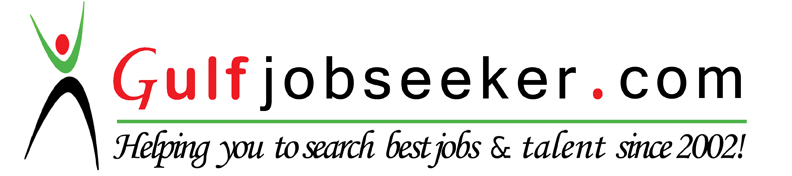 